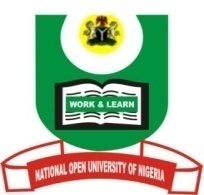 NATIONAL OPEN UNIVERSITY OF NIGERIAUniversity Village, Nnamdi Azikiwe Expressway, Pl0t 91, Cadastral Zone Jabi AbujaFACULTY OF ARTSJuly, 2017 ExaminationEND OF SEMESTER EXAMINATION 2017_1Programme: Masters in Christian TheologyCourse Code: CTH 849							 3 Credit UnitsCourse Title: THE RISE AND GROWTH OF WESTERN                       CHRISTIANITY IN AFRICATime Allowed: 3hrsInstruction: Answer question one and any other two questions.State the reasons for the emergence or proliferation of different churches in Africa.Identify the dimension at which Africans responded to the gospel and the level of expansion that has been ever witnessed.Discuss the growth and rise of African Indigenous Christianity.Explain the nature of African Pentecostalism and charismatic Christianity.Throw more light on the teaching of prosperity gospel if it is really in line with the Bible.